Class of 2019, welcome to Mrs. Thomas' Fundamentals of Math at Heritage High School.  I am excited to begin our 2015-2016 math journey.  Fundamentals of Math is a course designed to allow extra time for us to practice and prepare for the required Math 1 course we must complete successfully for graduation.  The following is a list of units we will complete this semester:Unit 1 - Operations with Rational NumbersUnit 2 -  Solving equations and inequalitiesUnit 3 -  Linear FunctionsUnit 4 -  Direct Variation/NOW-NEXTUnit 5 -  Properties of ExponentsUnit 6 -  PolynomialsUnit 7 - Geometry (Transformations, Angles, Triangles)THOMAS’ TEAM RULES AND EXPECTATIONS  Your attendance in class is of UTMOST importance.  If you are absent, you WILL be missed.  Most all of the work for this class will be completed during class.  YAY!!!  Yes, you will not have any homework if you use your class time to finish your in class homework!!   If you are absent, you are still responsible for the assignments missed. All assignments, worksheets, and notes packets will be available on our class website at  www.thomasmathhhs.weebly.com .  Our class also has remind 101 which I will use to send out friendly reminders to you about our class.  Please add the app to your phone, then text @thomasp4  to the phone number 81010.Assignments are due at the beginning of class.  If you have an assignment that you need to show me later in the day, it will be counted late.  Make-up Work Policy (Heritage HS-wide policy, coupled with Math Department policy): Heritage HS allows students to complete missed homework assignments for 50% of the earned grade, if completed by pre-set Make-up deadlines.  These deadlines occur mid-quarter and prior to midterm/final exam periods each quarter.  No late work may be turned in past these deadlines.  In addition, Heritage HS Math Department believes that students benefit most from homework completed prior to the unit test (as it serves as practice for the given test).  Therefore, any student completing a missing assignment prior to the unit test may earn a 70% of the earned grade.Supplies: PENCILS, PENCILS, PENCILS……… I will be supplying you with a spiral notebook that we will keep in our class file box in room 1608.  We will be making an interactive notebook with notes, examples and homework.  PLEASE leave this notebook in our classroom!!!  While I hope this is somewhat unnecessary to tell you, there are certain rules I expect you to follow in the classroom: BE RESPECTFUL!!  Raise your hand, stay in your seat, and be quiet while anyone else is talking.  If you are disrespectful during my class, I will ask you to get to know me better and learn to appreciate class time after school.DO NOT leave your seat without permission.  You will be required to show ALL work on ALL assignments or NO credit will be given.  This includes classwork!!  Your work should be legible and I should be able to follow it to the solution – show that you know your mathematics.Most importantly, BE POSITIVE.  Math is the best subject in the whole entire world .  Please be enthusiastic and enjoy it!!! Daily Procedures:These procedures will be in full effect for the entire semester.  All Wake County Public School System and Heritage High School rules and procedures apply to my classroom.  If you have any questions about them, please don’t hesitate to contact me!  AttendanceDaily attendance will be taken as students are completing their warm-up assignments at the beginning of class.  Any student who attempts to enter the classroom after the bell has rung will be considered tardy.  My door will close as soon as the tardy bell rings.  Leaving the classroomPermission from a parent, administrator, or another teacher must be granted in order for a student to be excused from class.  Unless given express permission, students are to remain in their seats during class time and will not be permitted to use the restroom.  If you are in an emergency health situation, please speak to me privately before class or before leaving the classroom.Classwork“Class”work will be assigned almost every day!  However, all classwork must be completed in class and kept in your personal folder. No work will result in a 0, partial completion will result in a 50, and full completion will result in a 100.If you need additional help throughout the year, be sure to come to me and ask for it.  I will be happy to spend extra time with you .  I will be available MOST mornings before school and TUES and THURS after school.  Other lunch times and afternoons that I am available will change weekly and will be posted on the side board.  Our Husky Help day is Thursday each week from 12:25-12:55pm.YOUR GRADE:					Major (all tests/possibly some projects) . . . . . ……………55%                                                                     (midterm 10% 1st Quarter Grade)					Minor (Quizzes)……………………………………………30%Classwork. . ……………..…………………………..….. ..15%Final -  40%:  1st quarter		40%:  2nd quarter		20%:  Final examTypes of assignments:Tests/Projects:  There will be about one test per UNIT and these will be announced in advance. You may also have various projects throughout the semester designed to explore material more in depth.  I will assign these projects so that you have plenty of time to complete them (given that you don’t wait until the night before).  Tests/Projects will typically be graded out of 100 total points.  The midterm will count as 100 points.Quizzes:  Quizzes on announced topics typically take about 30 - 45 minutes.  Occasionally we will have a “pop” quiz, which will cover recent topics.  You will need to study for quizzes!!  Quizzes will be graded out of a range of 20 – 40 points depending on the type/length of quiz. Classwork:  Classwork will be assigned daily and completed during class.  YOU are responsible for completing it and showing all work.  You will not succeed in this class if you do not complete your homework.  I will check to be sure that your homework is being completed.  This is a good opportunity for you to improve your grade.  Homework grades are based upon completion:  all completed = 100 pts, half = 50 pts, less than ½ or none = 0 pts.  HHS will Employ grading practices that allow for learning at different rates and will have practices which support this: 1. Tests- Students will be given the opportunity to retake tests.  -- In order to qualify for a re-assessment, each student must…Have every homework assignment for the given unit completed by the re-test date.Complete the re-test on the date chosen by the teacher Remediate with the teacher on the material prior to the re-test.2. Quizzes- When students score a cumulative test grade higher than the quizzes which covered the same material, they may substitute the test grade for that quiz grade (s) or retake the test. An original test may replace a quiz grade; retest scores cannot replace quiz grades.“I Will”RISKIntegrity - the strength to be truthful, trustworthy, and honest in all things. Acting justly and honorably.The students of Heritage High School are committed to being honest and responsible in the completion of academic materials and interactions with the school administration and community. Cheating, stealing, plagiarism (passing off another's work, words, or ideas as one's own), and lying (including willful distortion or misrepresentation) are considered violations of the Honor Code.  Through a joint fulfillment of this code, students and faculty will achieve their fullest potential in academic excellence and character The  I Will initiative for 2015 is designed to shine a spotlight on student academic integrity, to teach and correct, and to put in consequences designed to stop students from repeating these behaviors post-high school.Heritage High School staff affirms that integrity is of vital importance to the Heritage Graduate and to the communities to which they connect.SEE THE Heritage High School Honor Code below for details:Husky Honor CodeIn many organizations, honor is an empty word. We want our graduates to be marked by honor, and as such have developed the Husky Honor Code to address incidences of dishonesty. Definition of Cheating: the act of gaining an unfair advantage, or misrepresenting one’s knowledge. It includes, but is not limited to: o Giving or receiving unauthorized aid from another person on assignments, papers, quizzes, tests, or examinations (sharing information, even copying answers to worksheets is considered cheating and therefore unacceptable) o Wrongfully using or taking the ideas or work of another. o Plagiarizing. o Getting advance information about quizzes, tests, or examinations. o Using or consulting unauthorized materials or using unauthorized devices on papers, quizzes, tests or examinations.  o Using any portion of a paper or project to fulfill the requirements of more than one course, unless the student has received prior permission to do so. o Intentionally misrepresenting the need for extra time on any assignments, papers, quizzes, tests or examinations, in order to gain more information. o Choosing to be absent on the due date of a paper, project, quiz or test. o Lying about any of the above. (Source: East-Chapel Hill High School) Pledge: As members of the Heritage community, we commit ourselves to act honestly, responsibly, and above all, with honor and integrity in all areas of campus life. We are accountable for all that we say and write. We are responsible for the academic integrity of our work. We pledge that we will not cheat. I accept responsibility to maintain the Honor Code at all times. (Source: Wheaton College) Violations of Honor Code1st Violation:   Zero on assignment with additional assignment averaged.  Parental contact.  Documented in teacher grade book.  2nd Violation:  Same as first with addition of documentation in disciplinary program.3rd Violation:   Same as 1st and 2nd violation with the addition of appearance in front of a 5 panel Honor Court. As the student has violated a trust, logical consequences are to limit the privileges which show we trust the student.  Consequences may range from the following:       Loss of privilege to attend extra-curricular activities (dance, games, etc.) Loss of privilege to drive to school Loss of privilege to determine how you will spend Husky Help or Lunch Loss of leadership positions/removal from clubs and or sports Denial of future access to dual enrollment opportunities Detention>OSS on the discipline scale______________________________________________________________________________ In accordance with Board Policy 2313/3013/4013 and the 21st Century Act (Public Law No: 110:385, Oct. 10, 2008) all students will be trained annually in Internet safety. School districts are required to educate students about: Appropriate online behavior, including interacting with other individuals on social networking websites and in chat rooms. Cyber bullying awareness and response.NEED LANGUAGE ASSISTANCE?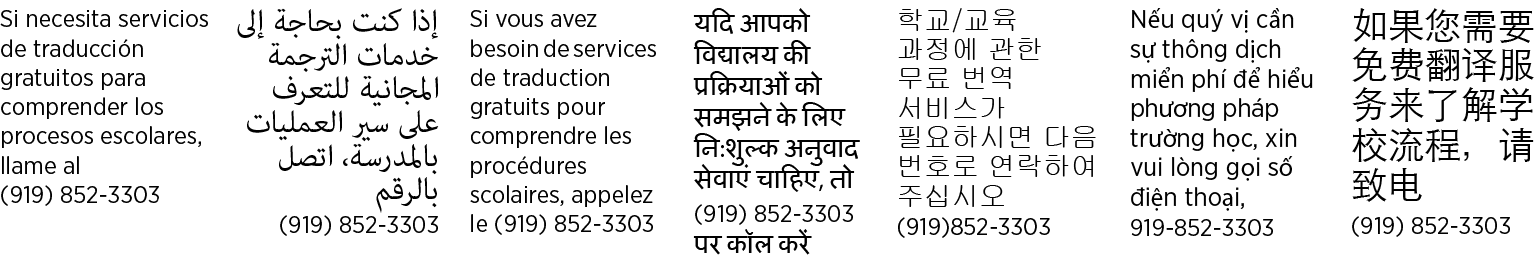 -------------------------------------------CUT-------------------------HERE-----------------------------------------------------------I have read and understand these rules.Student name (print):  ______________________________________________Student signature: _________________________________________________Parent signature: __________________________________________________**Parents!!  I have had great success in communicating via email.  If you check your email regularly, please include your email address and/or email me at mthomas2@wcpss.net with your child’s name.  Only parent/guardian email addresses please!!Parent email address ________________________________________________  (please print)**If you ever need to contact me, please email me at the above address. I’m looking forward to a wonderful semester!!!